CDM MEMBERSHIP FORM  			                                                                   Choose the level of membership that’s right for you! 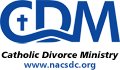 Contact Name_____________________________Organization (if part of address) ______________Address__________________________________City_____________________________________ST/PR________________   Zip/PC____________Phone Number ___________________________Email ___________________________________		Diocese _________________________________Level of Membership (dues in U.S. dollars)  Individual………………. $  35  Parish/Group ………… $100  Sustaining ……………… $100  Diocesan ……………..… $200					  New Member  Renewal – Mbr. #:_______________________Payment:  Check / M.O. enclosed (Payable to ‘CDM’)     Please return form with payment to:                        CDM/NACSDC is a U.S. IRS 501(c)(3) nonprofit tax-exempt organization.  Membership dues and                                 monetary donations may be tax deductible.  Please consult a tax advisor for professional advice.										   	       CDM, PO Box 568, Waldorf, MD 20604Thank you!  Welcome to CDM!					        Voicemail: 855-727-2269  Email: office@nacsdc.org  Web: www.nacsdc.orgFORM 09/2017									IndividualSustainingParish / GroupDiocesanA United, Collective Voice to the Church for Separated and Divorced CatholicsJacob’s Well Newsletter1122Access to Members-Only Area of Website.Visit www.nacsdc.orgBuilding Bridges Guide Book –Tools to Support Our Families in Transition112# of Discounted Registrations at our National Conference1122# of Discounted Registrations at our Leadership Seminars1122Discounted Registrations at Select Regional Conferences1122Voting Privilege at Annual Assembly(for attendees)1122Phone Access for Questions and Ideas to Start Groups, Setting up Workshops, etc.Access to Resource and Referral Servicesat our Central OfficeAnnual Recognition of Support included in one of our publications and/or onlineNew Member GiftAnnual Membership Dues  (U.S. Funds)$35$100$100$200